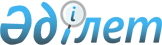 Мәслихаттың 2015 жылғы 21 желтоқсандағы № 393 "Жітіқара ауданының 2016-2018 жылдарға арналған бюджеті туралы" шешіміне өзгерістер енгізу туралыҚостанай облысы Жітіқара ауданы мәслихатының 2016 жылғы 1 наурыздағы № 426 шешімі. Қостанай облысының Әділет департаментінде 2016 жылғы 11 наурызда № 6204 болып тіркелді

      Қазақстан Республикасының 2008 жылғы 4 желтоқсандағы Бюджет кодексінің 104-бабының 4-тармағына, 109-бабының 5-тармағына сәйкес Жітіқара аудандық мәслихаты ШЕШІМ ҚАБЫЛДАДЫ: 



      1. Мәслихаттың 2015 жылғы 21 желтоқсандағы № 393 "Жітіқара ауданының 2016-2018 жылдарға арналған бюджеті туралы" шешіміне (Нормативтік құқықтық актілерді мемлекеттік тіркеу тізілімінде № 6115 тіркелген, 2016 жылғы 21 қаңтарда "Авангард" газетінде жарияланған) мынадай өзгерістер енгізілсін:



      1-тармақ жаңа редакцияда жазылсын:



      "1. 2016 – 2018 жылдарға арналған аудандық бюджет тиісінше 1, 2 және 3-қосымшаларға сәйкес, оның ішінде 2016 жылға мынадай көлемдерде бекітілсін:



      1) кірістер – 3299026 мың теңге, оның ішінде:



      салықтық түсімдер бойынша – 1610045 мың теңге;



      салықтық емес түсімдер бойынша – 2512 мың теңге;



      негізгі капиталды сатудан түсетін түсімдер бойынша - 12212 мың теңге;



      трансферттер түсiмдерi бойынша – 1674257 мың теңге;



      2) шығындар – 3334764,8 мың теңге;



      3) таза бюджеттік кредиттеу – 2673,1 мың теңге, оның ішінде:



      бюджеттік кредиттер – 3182,1 мың теңге;



      бюджеттік кредиттерді өтеу – 509 мың теңге;



      4) қаржы активтерімен операциялар бойынша сальдо – 10000 мың теңге; 



      5) бюджет тапшылығы (профициті) – -48411,9 мың теңге;



      6) бюджет тапшылығын қаржыландыру (профицитін пайдалану) – 48411,9 мың теңге.";

      

4-тармақ жаңа редакцияда жазылсын:



      "4. 2016 жылға арналған Жітіқара ауданы әкімдігінің резерві 80000 мың теңге сомасында бекітілсін.";

      

 7-тармақ жаңа редакцияда жазылсын:



      "7. 2016 жылға арналған аудандық бюджетте мамандарды әлеуметтік қолдау шараларын іске асыруға республикалық бюджеттен бюджеттік кредиттің түсімі 3182,1 мың теңге сомасында көзделгені ескерілсін.";

      

9-1-тармақ жаңа редакцияда жазылсын:



      "9-1. 2016 жылға арналған аудандық бюджетте ауылдар, кенттер, ауылдық округтер, аудандық маңызы бар қалалар арасында жергілікті өзін-өзі басқару органдарына берілетін трансферттердің 4740 мың теңге сомасында бөлінуі көзделгені ескерілсін.";



      көрсетілген шешімнің 1, 2, 5, 6-қосымшалары осы шешімнің 1, 2, 3, 4-қосымшаларына сәйкес жаңа редакцияда жазылсын.



      2. Осы шешім 2016 жылғы 1 қаңтардан бастап қолданысқа енгізіледі.

 

       "Жітіқара ауданы әкімдігінің 



      экономика және бюджеттік



      жоспарлау бөлімі" мемлекеттік



      мекемесінің басшысы



      ______________ Г. Баймухамбетова 



      2016 жылғы "01" наурыз

  

Жітіқара ауданының 2016 жылға арналған бюджеті 

Жітіқара ауданының 2017 жылға арналған бюджеті 

Жітіқара ауданының қала, ауылдар, ауылдық округтер

әкімдері аппараттарының бюджеттік бағдарламалары 

2016 жылға арналған ауылдар, кенттер, ауылдық округтер,

аудандық маңызы бар қалалар арасында жергілікті өзін-өзі басқару

органдарына берілетін трансферттердің бөлінуі 
					© 2012. Қазақстан Республикасы Әділет министрлігінің «Қазақстан Республикасының Заңнама және құқықтық ақпарат институты» ШЖҚ РМК
				

      Сессияның төрайымы,

Жітіқара аудандық мәслихаты

хатшысының міндетін атқарушыР. Шукманова

Мәслихаттың

2016 жылғы 1 наурыздағы

№ 426 

шешіміне 1-қосымша

Мәслихаттың

2015 жылғы 21 желтоқсандағы

№ 393 

шешіміне 1-қосымша

Санаты

 

Санаты

 

Санаты

 

Санаты

 Сомасы,

мың теңге

 Сыныбы

 Сыныбы

 Сыныбы

 Сомасы,

мың теңге

 Iшкi сыныбы

 Iшкi сыныбы

 Сомасы,

мың теңге

 АТАУЫ

 Сомасы,

мың теңге

 І. Кірістер

 3299026

 

1

 Салықтық түсімдер

 1610045

 

1

 01

 Табыс салығы

 644669

 

1

 01

 2

 Жеке табыс салығы

 644669

 

1

 03

 Әлеуметтiк салық

 604808

 

1

 03

 1

 Әлеуметтік салық

 604808

 

1

 04

 Меншiкке салынатын салықтар

 236727

 

1

 04

 1

 Мүлiкке салынатын салықтар

 153649

 

1

 04

 3

 Жер салығы

 12887

 

1

 04

 4

 Көлiк құралдарына салынатын салық

 68268

 

1

 04

 5

 Бірыңғай жер салығы

 1923

 

1

 05

 Тауарларға, жұмыстарға және қызметтерге салынатын iшкi салықтар

 113254

 

1

 05

 2

 Акциздер

 3465

 

1

 05

 3

 Табиғи және басқа да ресурстарды пайдаланғаны үшiн түсетiн түсiмдер

 79595

 

1

 05

 4

 Кәсiпкерлiк және кәсiби қызметтi жүргiзгенi үшiн алынатын алымдар

 28209

 5

 Ойын бизнесіне салық

 1985

 

1

 08

 Заңдық маңызы бар әрекеттерді жасағаны және (немесе) оған уәкілеттігі бар мемлекеттік органдар немесе лауазымды адамдар құжаттар бергені үшін алынатын міндетті төлемдер

 10587

 

1

 08

 1

 Мемлекеттік баж

 10587

 

2

 Салықтық емес түсiмдер

 2512

 

2

 01

 Мемлекеттік меншіктен түсетін кірістер

 2512

 

2

 01

 5

 Мемлекет меншігіндегі мүлікті жалға беруден түсетін кірістер

 2512

 

3

 Негізгі капиталды сатудан түсетін түсімдер

 12212

 01

 Мемлекеттік мекемелерге бекітілген мемлекеттік мүлікті сату

 2103

 1

 Мемлекеттік мекемелерге бекітілген мемлекеттік мүлікті сату

 2103

 03

 Жердi және материалдық емес активтердi сату

 10109

 1

 Жерді сату

 8448

 2

 Материалдық емес активтерді сату

 1661

 

4

 Трансферттердің түсімдері

 1674257

 

4

 02

 Мемлекеттiк басқарудың жоғары тұрған органдарынан түсетiн трансферттер

 1674257

 

4

 02

 2

 Облыстық бюджеттен түсетiн трансферттер

 1674257

 

Функционалдық топ

 

Функционалдық топ

 

Функционалдық топ

 

Функционалдық топ

 

Функционалдық топ

 Сомасы,

мың теңге

 Кіші функция

 Кіші функция

 Кіші функция

 Кіші функция

 Сомасы,

мың теңге

 Бюджеттік бағдарламалардың әкiмшiсi 

 Бюджеттік бағдарламалардың әкiмшiсi 

 Бюджеттік бағдарламалардың әкiмшiсi 

 Сомасы,

мың теңге

 Бағдарлама

 Бағдарлама

 Сомасы,

мың теңге

 АТАУЫ

 Сомасы,

мың теңге

 ІІ. Шығындар

 3334764,8

 

01

 Жалпы сипаттағы мемлекеттiк қызметтер 

 350821

 

1

 1

 Мемлекеттiк басқарудың жалпы функцияларын орындайтын өкiлдi, атқарушы және басқа органдар

 280206

 112

 Аудан (облыстық маңызы бар қала) мәслихатының аппараты

 18563

 

1

 01

 112

 001

 Аудан (облыстық маңызы бар қала) мәслихатының қызметін қамтамасыз ету жөніндегі қызметтер

 18563

 122

 Аудан (облыстық маңызы бар қала) әкімінің аппараты

 96581

 

1

 01

 122

 001

 Аудан (облыстық маңызы бар қала) әкімінің қызметін қамтамасыз ету жөніндегі қызметтер

 96581

 123

 Қаладағы аудан, аудандық маңызы бар қала, кент, ауыл, ауылдық округ әкімінің аппараты

 165062

 

1

 01

 123

 001

 Қаладағы аудан, аудандық маңызы бар қаланың, кент, ауыл, ауылдық округ әкімінің қызметін қамтамасыз ету жөніндегі қызметтер

 165062

 

1

 2

 Қаржылық қызмет

 26863

 452

 Ауданның (облыстық маңызы бар қаланың) қаржы бөлімі

 26863

 001

 Ауданның (облыстық маңызы бар қаланың) бюджетін орындау және коммуналдық меншігін басқару саласындағы мемлекеттік саясатты іске асыру жөніндегі қызметтер

 20811

 003

 Салық салу мақсатында мүлікті бағалауды жүргізу

 2004

 010

 Жекешелендіру, коммуналдық меншікті басқару, жекешелендіруден кейінгі қызмет және осыған байланысты дауларды реттеу

 4048

 5

 Жоспарлау және статистикалық қызмет

 19502

 453

 Ауданның (облыстық маңызы бар қаланың) экономика және бюджеттік жоспарлау бөлімі

 19502

 001

 Экономикалық саясатты, мемлекеттік жоспарлау жүйесін қалыптастыру және дамыту саласындағы мемлекеттік саясатты іске асыру жөніндегі қызметтер

 19502

 9

 Жалпы сипаттағы өзге де мемлекеттiк қызметтер

 24250

 458

 Ауданның (облыстық маңызы бар қаланың) тұрғын үй-коммуналдық шаруашылығы, жолаушылар көлігі және автомобиль жолдары бөлімі

 24250

 001

 Жергілікті деңгейде тұрғын үй-коммуналдық шаруашылығы, жолаушылар көлігі және автомобиль жолдары саласындағы мемлекеттік саясатты іске асыру жөніндегі қызметтер

 24250

 

02

 Қорғаныс

 7284

 

2

 1

 Әскери мұқтаждар

 7125

 122

 Аудан (облыстық маңызы бар қала) әкімінің аппараты

 7125

 005

 Жалпыға бірдей әскери міндетті атқару шеңберіндегі іс-шаралар

 7125

 2

 Төтенше жағдайлар жөнiндегi жұмыстарды ұйымдастыру

 159

 122

 Аудан (облыстық маңызы бар қала) әкімінің аппараты

 159

 007

 Аудандық (қалалық) ауқымдағы дала өрттерінің, сондай-ақ мемлекеттік өртке қарсы қызмет органдары құрылмаған елдi мекендерде өрттердің алдын алу және оларды сөндіру жөніндегі іс-шаралар

 159

 

03

 Қоғамдық тәртіп, қауіпсіздік, құқықтық, сот, қылмыстық-атқару қызметі

 6203

 

3

 9

 Қоғамдық тәртіп және қауіпсіздік саласындағы басқа да қызметтер

 6203

 458

 Ауданның (облыстық маңызы бар қаланың) тұрғын үй-коммуналдық шаруашылығы, жолаушылар көлігі және автомобиль жолдары бөлімі

 6203

 

3

 01

 458

 021

 Елдi мекендерде жол қозғалысы қауiпсiздiгін қамтамасыз ету

 6203

 

04

 Бiлiм беру

 2150249

 

4

 1

 Мектепке дейiнгi тәрбие және оқыту

 190570

 464

 Ауданның (облыстық маңызы бар қаланың) білім бөлімі

 190570

 

4

 01

 464

 009

 Мектепке дейінгі тәрбие мен оқыту ұйымдарының қызметін қамтамасыз ету

 68431

 040

 Мектепке дейінгі білім беру ұйымдарында мемлекеттік білім беру тапсырысын іске асыруға

 122139

 

4

 2

 Бастауыш, негізгі орта және жалпы орта білім беру

 1866151

 123

 Қаладағы аудан, аудандық маңызы бар қала, кент, ауыл, ауылдық округ әкімінің аппараты

 1269

 005

 Ауылдық жерлерде балаларды мектепке дейін тегін алып баруды және кері алып келуді ұйымдастыру

 1269

 464

 Ауданның (облыстық маңызы бар қаланың) білім бөлімі

 1820560

 

4

 02

 464

 003

 Жалпы білім беру

 1751761

 

4

 02

 464

 006

 Балаларға қосымша білім беру

 68799

 465

 Ауданның (облыстық маңызы бар қаланың) дене шынықтыру және спорт бөлімі

 44322

 017

 Балалар мен жасөспірімдерге спорт бойынша қосымша білім беру

 44322

 9

 Бiлiм беру саласындағы өзге де қызметтер

 93528

 464

 Ауданның (облыстық маңызы бар қаланың) білім бөлімі

 93528

 

4

 09

 464

 001

 Жергілікті деңгейде білім беру саласындағы мемлекеттік саясатты іске асыру жөніндегі қызметтер

 23907

 005

 Ауданның (областык маңызы бар қаланың) мемлекеттік білім беру мекемелер үшін оқулықтар мен оқу-әдiстемелiк кешендерді сатып алу және жеткізу

 27477

 

 

4

 09

 464

 007

 Аудандық (қалалалық) ауқымдағы мектеп олимпиадаларын және мектептен тыс іс-шараларды өткiзу

 1675

 015

 Жетім баланы (жетім балаларды) және ата-аналарының қамқорынсыз қалған баланы (балаларды) күтіп-ұстауға қамқоршыларға (қорғаншыларға) ай сайынға ақшалай қаражат төлемі

 26340

 029

 Балалар мен жасөспірімдердің психикалық денсаулығын зерттеу және халыққа психологиялық-медициналық-педагогикалық консультациялық көмек көрсету

 12526

 067

 Ведомстволық бағыныстағы мемлекеттік мекемелерінің және ұйымдарының күрделі шығыстары

 1603

 

06

 Әлеуметтiк көмек және әлеуметтiк қамсыздандыру

 305110,7

 1

 Әлеуметтiк қамсыздандыру

 44608

 451

 Ауданның (облыстық маңызы бар қаланың) жұмыспен қамту және әлеуметтік бағдарламалар бөлімі

 34069

 

 

6

 02

 451

 005

 Мемлекеттік атаулы әлеуметтік көмек

 10058

 

6

 02

 451

 016

 18 жасқа дейінгі балаларға мемлекеттік жәрдемақылар

 24011

 44644

 Ауданның (облыстық маңызы бар қаланың) білім бөлімі

 10539

 030

 Патронат тәрбиешілерге берілген баланы (балаларды) асырап бағу

 10539

 2

 Әлеуметтiк көмек

 214705,7

 451

 Ауданның (облыстық маңызы бар қаланың) жұмыспен қамту және әлеуметтік бағдарламалар бөлімі

 214705,7

 002

 Жұмыспен қамту бағдарламасы

 28214

 006

 Тұрғын үйге көмек көрсету

 91369,7

 007

 Жергілікті өкілетті органдардың шешімі бойынша мұқтаж азаматтардың жекелеген топтарына әлеуметтік көмек

 30654

 010

 Үйден тәрбиеленіп оқытылатын мүгедек балаларды материалдық қамтамасыз ету

 1489

 014

 Мұқтаж азаматтарға үйде әлеуметтiк көмек көрсету

 43494

 015

 Зейнеткерлер мен мүгедектерге әлеуметтiк қызмет көрсету аумақтық орталығы

 14658

 

6

 02

 451

 017

 Мүгедектерді оңалту жеке бағдарламасына сәйкес, мұқтаж мүгедектерді міндетті гигиеналық құралдармен және ымдау тілі мамандарының қызмет көрсетуін, жеке көмекшілермен қамтамасыз ету

 4827

 

6

 9

 Әлеуметтiк көмек және әлеуметтiк қамтамасыз ету салаларындағы өзге де қызметтер

 45797

 451

 Ауданның (облыстық маңызы бар қаланың) жұмыспен қамту және әлеуметтік бағдарламалар бөлімі

 45797

 001

 Жергілікті деңгейде халық үшін әлеуметтік бағдарламаларды жұмыспен қамтуды қамтамасыз етуді іске асыру саласындағы мемлекеттік саясатты іске асыру жөніндегі қызметтер

 37894

 

6

 09

 451

 011

 Жәрдемақыларды және басқа да әлеуметтік төлемдерді есептеу, төлеу мен жеткізу бойынша қызметтерге ақы төлеу

 483

 050

 Қазақстан Республикасында мүгедектердің құқықтарын қамтамасыз ету және өмір сүру сапасын жақсарту жөніндегі 2012 - 2018 жылдарға арналған іс-шаралар жоспарын іске асыру

 7420

 

07

 Тұрғын үй-коммуналдық шаруашылық

 91417

 1

 Тұрғын үй шаруашылығы

 4728

 458

 Ауданның (облыстық маңызы бар қаланың) тұрғын үй-коммуналдық шаруашылығы, жолаушылар көлігі және автомобиль жолдары бөлімі

 4728

 003

 Мемлекеттік тұрғын үй қорының сақтаулуын үйымдастыру

 2805

 031

 Кондоминиум объектісіне техникалық паспорттар дайындау

 538

 049

 Көп пәтерлі тұрғын үйлерде энергетикалық аудит жүргізу

 1385

 2

 Коммуналдық шаруашылық

 10500

 458

 Ауданның (облыстық маңызы бар қаланың) тұрғын үй-коммуналдық шаруашылығы, жолаушылар көлігі және автомобиль жолдары бөлімі

 6500

 028

 Коммуналдық шаруашылығын дамыту

 6500

 467

 Ауданның (облыстық маңызы бар қаланың) құрылыс бөлімі

 4000

 006

 Сумен жабдықтау және су бұру жүйесін дамыту

 2000

 058

 Елді мекендердегі сумен жабдықтау және су бұру жүйелерін дамыту

 2000

 3

 Елді-мекендерді көркейту

 76189

 123

 Қаладағы аудан, аудандық маңызы бар қала, кент, ауыл, ауылдық округ әкімінің аппараты

 76189

 008

 Елді мекендердегі көшелерді жарықтандыру

 37494

 009

 Елді мекендердің санитариясын қамтамасыз ету

 19381

 

010

 010

 Жерлеу орындарын ұстау және туыстары жоқ адамдарды жерлеу

 688

 011

 Елді мекендерді абаттандыру мен көгалдандыру

 18626

 

08

 Мәдениет, спорт, туризм және ақпараттық кеңістiк

 157034

 

8

 1

 Мәдениет саласындағы қызмет

 51120

 455

 Ауданның (облыстық маңызы бар қаланың) мәдениет және тілдерді дамыту бөлімі

 51120

 003

 Мәдени-демалыс жұмысын қолдау

 51120

 

8

 2

 Спорт

 27205

 465

 Ауданның (облыстық маңызы бар қаланың) дене шынықтыру және спорт бөлімі

 27205

 001

 Жергілікті деңгейде дене шынықтыру және спорт саласындағы мемлекеттік саясатты іске асыру жөніндегі қызметтер

 9150

 005

 Ұлттық және бұқаралық спорт түрлерін дамыту

 7569

 006

 Аудандық (облыстық маңызы бар қалалық) деңгейде спорттық жарыстар өткiзу

 3585

 007

 Әртүрлi спорт түрлерi бойынша аудан (облыстық маңызы бар қала) құрама командаларының мүшелерiн дайындау және олардың облыстық спорт жарыстарына қатысуы

 6901

 

8

 3

 Ақпараттық кеңiстiк

 51286

 455

 Ауданның (облыстық маңызы бар қаланың) мәдениет және тілдерді дамыту бөлімі

 41128

 

8

 03

 455

 006

 Аудандық (қалалық) кiтапханалардың жұмыс iстеуi

 29026

 

8

 03

 455

 007

 Мемлекеттiк тiлдi және Қазақстан халқының басқа да тiлдерін дамыту

 12102

 456

 Ауданның (облыстық маңызы бар қаланың) ішкі саясат бөлімі

 10158

 002

 Мемлекеттік ақпараттық саясат жүргізу жөніндегі қызметтер

 10158

 

8

 9

 Мәдениет, спорт, туризм және ақпараттық кеңiстiктi ұйымдастыру жөнiндегi өзге де қызметтер

 27423

 455

 Ауданның (облыстық маңызы бар қаланың) мәдениет және тілдерді дамыту бөлімі

 9826

 

8

 09

 455

 001

 Жергілікті деңгейде тілдерді және мәдениетті дамыту саласындағы мемлекеттік саясатты іске асыру жөніндегі қызметтер

 9826

 456

 Ауданның (облыстық маңызы бар қаланың) ішкі саясат бөлімі

 17597

 

8

 09

 456

 001

 Жергілікті деңгейде ақпарат, мемлекеттілікті нығайту және азаматтардың әлеуметтік сенімділігін қалыптастыру саласында мемлекеттік саясатты іске асыру жөніндегі қызметтер

 13507

 

8

 09

 456

 003

 Жастар саясаты саласында іс-шараларды іске асыру

 4090

 

10

 Ауыл, су, орман, балық шаруашылығы, ерекше қорғалатын табиғи аумақтар, қоршаған ортаны және жануарлар дүниесін қорғау, жер қатынастары

 88060

 

10

 1

 Ауыл шаруашылығы

 44837

 453

 Ауданның (облыстық маңызы бар қаланың) экономика және бюджеттік жоспарлау бөлімі

 1101

 099

 Мамандардың әлеуметтік көмек көрсетуі жөніндегі шараларды іске асыру

 1101

 462

 Ауданның (облыстық маңызы бар қаланың) ауыл шаруашылығы бөлімі

 23043

 001

 Жергілікте деңгейде ауыл шаруашылығы саласындағы мемлекеттік саясатты іске асыру жөніндегі қызметтер

 23043

 473

 Ауданның (облыстық маңызы бар қаланың) ветеринария бөлімі

 20693

 001

 Жергілікті деңгейде ветеринария саласындағы мемлекеттік саясатты іске асыру жөніндегі қызметтер

 15076

 005

 Мал көмінділерінің (биотермиялық шұңқырлардың) жұмыс істеуін қамтамасыз ету

 952

 006

 Ауру жануарларды санитарлық союды ұйымдастыру

 440

 007

 Қаңғыбас иттер мен мысықтарды аулауды және жоюды ұйымдастыру

 1573

 010

 Ауыл шаруашылығы жануарларын сәйкестендіру жөніндегі іс-шараларды өткізу

 2652

 

10

 6

 Жер қатынастары

 13144

 463

 Ауданның (облыстық маңызы бар қаланың) жер қатынастары бөлімі

 13144

 

10

 06

 463

 001

 Аудан (облыстық маңызы бар қала) аумағында жер қатынастарын реттеу саласындағы мемлекеттік саясатты іске асыру жөніндегі қызметтер

 13144

 9

 Ауыл, су, орман, балық шаруашылығы, қоршаған ортаны қорғау және жер қатынастары саласындағы басқа да қызметтер

 30079

 473

 Ауданның (облыстық маңызы бар қаланың) ветеринария бөлімі

 30079

 011

 Эпизоотияға қарсы іс-шаралар жүргізу

 30079

 

11

 Өнеркәсіп, сәулет, қала құрылысы және құрылыс қызметі

 20676

 

11

 2

 Сәулет, қала құрылысы және құрылыс қызметі

 20676

 467

 Ауданның (облыстық маңызы бар қаланың) құрылыс бөлімі

 12836

 

11

 02

 467

 001

 Жергілікті деңгейде құрылыс саласындағы мемлекеттік саясатты іске асыру жөніндегі қызметтер

 12836

 468

 Ауданның (облыстық маңызы бар қаланың) сәулет және қала құрылысы бөлімі

 7840

 

11

 02

 468

 001

 Жергілікті деңгейде сәулет және қала құрылысы саласындағы мемлекеттік саясатты іске асыру жөніндегі қызметтер

 7840

 

12

 Көлiк және коммуникация

 40980

 

12

 1

 Автомобиль көлiгi

 40980

 123

 Қаладағы аудан, аудандық маңызы бар қала, кент, ауыл, ауылдық округ әкімінің аппараты

 15545

 013

 Аудандық маңызы бар қалаларда, кенттерде, ауылдарда, ауылдық округтерде автомобиль жолдарының жұмыс істеуін қамтамасыз ету

 15545

 458

 Ауданның (облыстық маңызы бар қаланың) тұрғын үй-коммуналдық шаруашылығы, жолаушылар көлігі және автомобиль жолдары бөлімі

 25435

 

12

 01

 458

 023

 Автомобиль жолдарының жұмыс істеуін қамтамасыз ету

 25435

 

13

 Басқалар

 105827

 

13

 3

 Кәсiпкерлiк қызметтi қолдау және бәсекелестікті қорғау

 11403

 469

 Ауданның (облыстық маңызы бар қаланың) кәсіпкерлік бөлімі

 11403

 

13

 03

 469

 001

 Жергілікті деңгейде кәсіпкерлікті дамыту саласындағы мемлекеттік саясатты іске асыру жөніндегі қызметтер

 11403

 

13

 9

 Басқалар

 94424

 452

 Ауданның (облыстық маңызы бар қаланың) қаржы бөлімі

 80000

 012

 Ауданның (облыстық маңызы бар қаланың) жергілікті атқарушы органының резерві

 80000

 464

 Ауданның (облыстық маңызы бар қаланың) білім бөлімі

 14424

 041

 "Өңірлерді дамыту" Бағдарламасы шеңберінде өңірлерді экономикалық дамытуға жәрдемдесу бойынша шараларды іске асыру

 14424

 

15

 Трансферттер

 11103,1

 1

 Трансферттер

 11103,1

 452

 Ауданның (облыстық маңызы бар қаланың) қаржы бөлімі

 11103,1

 006

 Нысаналы пайдаланылмаған (толық пайдаланылмаған) трансферттерді қайтару

 6363,1

 051

 Жергілікті өзін-өзі басқару органдарына берілетін трансферттер

 4740

 ІІІ. Таза бюджеттік кредиттеу

 2673,1

 Бюджеттік кредиттер

 3182,1

 

10

 Ауыл, су, орман, балық шаруашылығы, ерекше қорғалатын табиғи аумақтар, қоршаған ортаны және жануарлар дүниесін қорғау, жер қатынастары

 3182,1

 1

 Ауыл шаруашылығы

 3182,1

 453

 Ауданның (облыстық маңызы бар қаланың) экономика және бюджеттік жоспарлау бөлімі

 3182,1

 006

 Мамандарды әлеуметтік қолдау шараларын іске асыру үшін бюджеттік кредиттер

 3182,1

 

Санаты

 

Санаты

 

Санаты

 

Санаты

 

Санаты

 Сомасы,

мың теңге

 Сыныбы

 Сыныбы

 Сыныбы

 Сыныбы

 Сомасы,

мың теңге

 Iшкi сыныбы

 Iшкi сыныбы

 Iшкi сыныбы

 Сомасы,

мың теңге

 Ерекшелігі

 Ерекшелігі

 Сомасы,

мың теңге

 Бюджеттік кредиттерді өтеу

 509

 

5

 Бюджеттік кредиттерді өтеу

 509

 01

 Бюджеттік кредиттерді өтеу

 509

 1

 Мемлекеттік бюджеттен берілген бюджеттік кредиттерді өтеу

 509

 ІҮ. Қаржы активтерімен операциялар бойынша сальдо

 10000

 

13

 Басқалар

 10000

 9

 Басқалар

 10000

 458

 Ауданның (облыстық маңызы бар қаланың) тұрғын үй-коммуналдық шаруашылығы, жолаушылар көлігі және автомобиль жолдары бөлімі

 10000

 065

 Заңды тұлғалардың жарғылық капиталын қалыптастыру немесе ұлғайту

 10000

 V. Бюджет тапшылығы (профициті)

 -48411,9

 VІ. Бюджет тапшылығын қаржыландыру (профицитін пайдалану)

 48411,9

 

Мәслихаттың

2016 жылғы 1 наурыздағы

№ 426 

шешіміне 2-қосымша

Мәслихаттың

2015 жылғы 21 желтоқсандағы

№ 393 

шешіміне 2-қосымша

Санаты

 

Санаты

 

Санаты

 

Санаты

 Сомасы,

мың теңге

 Сыныбы

 Сыныбы

 Сыныбы

 Сомасы,

мың теңге

 Iшкi сыныбы

 Iшкi сыныбы

 Сомасы,

мың теңге

 АТАУЫ

 Сомасы,

мың теңге

 І. Кірістер 

 3782518

 

1

 Салықтық түсімдер

 1789521

 

1

 01

 Табыс салығы 

 725681

 

1

 01

 2

 Жеке табыс салығы

 725681

 

1

 03

 Әлеуметтiк салық

 658324

 

1

 03

 1

 Әлеуметтік салық

 658324

 

1

 04

 Меншiкке салынатын салықтар

 278820

 

1

 04

 1

 Мүлiкке салынатын салықтар

 190963

 

1

 04

 3

 Жер салығы

 12887

 

1

 04

 4

 Көлiк құралдарына салынатын салық

 73047

 

1

 04

 5

 Бірыңғай жер салығы

 1923

 

1

 05

 Тауарларға, жұмыстарға және қызметтерге салынатын iшкi салықтар

 115368

 

1

 05

 2

 Акциздер

 3465

 

1

 05

 3

 Табиғи және басқа да ресурстарды пайдаланғаны үшiн түсетiн түсiмдер

 79595

 

1

 05

 4

 Кәсiпкерлiк және кәсiби қызметтi жүргiзгенi үшiн алынатын алымдар

 30184

 5

 Ойын бизнесіне салық

 2124

 

1

 08

 Заңдық маңызы бар әрекеттерді жасағаны және (немесе) оған уәкілеттігі бар мемлекеттік органдар немесе лауазымды адамдар құжаттар бергені үшін алынатын міндетті төлемдер

 11328

 

1

 08

 1

 Мемлекеттік баж

 11328

 

2

 Салықтық емес түсiмдер

 2541

 

2

 01

 Мемлекеттік меншіктен түсетін кірістер

 2541

 

2

 01

 5

 Мемлекет меншігіндегі мүлікті жалға беруден түсетін кірістер

 2541

 

3

 Негізгі капиталды сатудан түсетін түсімдер

 13066

 01

 Мемлекеттік мекемелерге бекітілген мемлекеттік мүлікті сату

 2250

 1

 Мемлекеттік мекемелерге бекітілген мемлекеттік мүлікті сату

 2250

 03

 Жердi және материалдық емес активтердi сату

 10816

 1

 Жерді сату

 9039

 2

 Материалдық емес активтерді сату

 1777

 

4

 Трансферттердің түсімдері

 1977390

 

4

 02

 Мемлекеттiк басқарудың жоғары тұрған органдарынан түсетiн трансферттер

 1977390

 

4

 02

 2

 Облыстық бюджеттен түсетiн трансферттер

 1977390

 

Функционалдық топ

 

Функционалдық топ

 

Функционалдық топ

 

Функционалдық топ

 

Функционалдық топ

 Сомасы,

мың теңге

 Кіші функция

 Кіші функция

 Кіші функция

 Кіші функция

 Сомасы,

мың теңге

 Бюджеттік бағдарламалардың әкiмшiсi 

 Бюджеттік бағдарламалардың әкiмшiсi 

 Бюджеттік бағдарламалардың әкiмшiсi 

 Сомасы,

мың теңге

 Бағдарлама

 Бағдарлама

 Сомасы,

мың теңге

 АТАУЫ

 Сомасы,

мың теңге

 ІІ. Шығындар

 3782518

 

01

 Жалпы сипаттағы мемлекеттiк қызметтер 

 298854

 

1

 1

 Мемлекеттiк басқарудың жалпы функцияларын орындайтын өкiлдi, атқарушы және басқа органдар

 238044

 112

 Аудан (облыстық маңызы бар қала) мәслихатының аппараты

 15337

 

1

 01

 112

 001

 Аудан (облыстық маңызы бар қала) мәслихатының қызметін қамтамасыз ету жөніндегі қызметтер

 15337

 122

 Аудан (облыстық маңызы бар қала) әкімінің аппараты

 85658

 

1

 01

 122

 001

 Аудан (облыстық маңызы бар қала) әкімінің қызметін қамтамасыз ету жөніндегі қызметтер

 85658

 123

 Қаладағы аудан, аудандық маңызы бар қала, кент, ауыл, ауылдық округ әкімінің аппараты

 137049

 

1

 01

 123

 001

 Қаладағы аудан, аудандық маңызы бар қаланың, кент, ауыл, ауылдық округ әкімінің қызметін қамтамасыз ету жөніндегі қызметтер

 137049

 

1

 2

 Қаржылық қызмет

 26625

 452

 Ауданның (облыстық маңызы бар қаланың) қаржы бөлімі

 26625

 001

 Ауданның (облыстық маңызы бар қаланың) бюджетін орындау және коммуналдық меншігін басқару саласындағы мемлекеттік саясатты іске асыру жөніндегі қызметтер

 17563

 003

 Салық салу мақсатында мүлікті бағалауды жүргізу

 2144

 010

 Жекешелендіру, коммуналдық меншікті басқару, жекешелендіруден кейінгі қызмет және осыған байланысты дауларды реттеу

 6918

 5

 Жоспарлау және статистикалық қызмет

 15919

 453

 Ауданның (облыстық маңызы бар қаланың) экономика және бюджеттік жоспарлау бөлімі

 15919

 001

 Экономикалық саясатты, мемлекеттік жоспарлау жүйесін қалыптастыру және дамыту саласындағы мемлекеттік саясатты іске асыру жөніндегі қызметтер

 15919

 9

 Жалпы сипаттағы өзге де мемлекеттiк қызметтер

 18266

 458

 Ауданның (облыстық маңызы бар қаланың) тұрғын үй-коммуналдық шаруашылығы, жолаушылар көлігі және автомобиль жолдары бөлімі

 18266

 001

 Жергілікті деңгейде тұрғын үй-коммуналдық шаруашылығы, жолаушылар көлігі және автомобиль жолдары саласындағы мемлекеттік саясатты іске асыру жөніндегі қызметтер

 18266

 

02

 Қорғаныс

 7229

 

2

 1

 Әскери мұқтаждар

 7058

 122

 Аудан (облыстық маңызы бар қала) әкімінің аппараты

 7058

 005

 Жалпыға бірдей әскери міндетті атқару шеңберіндегі іс-шаралар

 7058

 2

 Төтенше жағдайлар жөнiндегi жұмыстарды ұйымдастыру

 171

 122

 Аудан (облыстық маңызы бар қала) әкімінің аппараты

 171

 007

 Аудандық (қалалық) ауқымдағы дала өрттерінің, сондай-ақ мемлекеттік өртке қарсы қызмет органдары құрылмаған елдi мекендерде өрттердің алдын алу және оларды сөндіру жөніндегі іс-шаралар

 171

 

03

 Қоғамдық тәртіп, қауіпсіздік, құқықтық, сот, қылмыстық-атқару қызметі

 3213

 

3

 9

 Қоғамдық тәртіп және қауіпсіздік саласындағы басқа да қызметтер

 3213

 458

 Ауданның (облыстық маңызы бар қаланың) тұрғын үй-коммуналдық шаруашылығы, жолаушылар көлігі және автомобиль жолдары бөлімі

 3213

 

3

 01

 458

 021

 Елдi мекендерде жол қозғалысы қауiпсiздiгін қамтамасыз ету

 3213

 

04

 Бiлiм беру

 1874797

 

4

 1

 Мектепке дейiнгi тәрбие және оқыту

 53742

 464

 Ауданның (облыстық маңызы бар қаланың) білім бөлімі

 53742

 

4

 01

 464

 009

 Мектепке дейінгі тәрбие мен оқыту ұйымдарының қызметін қамтамасыз ету

 53742

 

4

 2

 Бастауыш, негізгі орта және жалпы орта білім беру

 1602353

 123

 Қаладағы аудан, аудандық маңызы бар қала, кент, ауыл, ауылдық округ әкімінің аппараты

 1211

 005

 Ауылдық жерлерде балаларды мектепке дейін тегін алып баруды және кері алып келуді ұйымдастыру

 1211

 464

 Ауданның (облыстық маңызы бар қаланың) білім бөлімі

 1601142

 

4

 02

 464

 003

 Жалпы білім беру

 1550199

 

4

 02

 464

 006

 Балаларға қосымша білім беру

 50943

 9

 Бiлiм беру саласындағы өзге де қызметтер

 218702

 464

 Ауданның (облыстық маңызы бар қаланың) білім бөлімі

 218702

 

4

 09

 464

 001

 Жергілікті деңгейде білім беру саласындағы мемлекеттік саясатты іске асыру жөніндегі қызметтер

 19611

 005

 Ауданның (областык маңызы бар қаланың) мемлекеттік білім беру мекемелер үшін оқулықтар мен оқу-әдiстемелiк кешендерді сатып алу және жеткізу

 33327

 

 

4

 09

 464

 007

 Аудандық (қалалалық) ауқымдағы мектеп олимпиадаларын және мектептен тыс іс-шараларды өткiзу

 1792

 015

 Жетім баланы (жетім балаларды) және ата-аналарының қамқорынсыз қалған баланы (балаларды) күтіп-ұстауға қамқоршыларға (қорғаншыларға) ай сайынға ақшалай қаражат төлемі

 28181

 029

 Балалар мен жасөспірімдердің психикалық денсаулығын зерттеу және халыққа психологиялық-медициналық-педагогикалық консультациялық көмек көрсету

 9623

 067

 Ведомстволық бағыныстағы мемлекеттік мекемелерінің және ұйымдарының күрделі шығыстары

 126168

 

06

 Әлеуметтiк көмек және әлеуметтiк қамсыздандыру

 329539

 1

 Әлеуметтiк қамсыздандыру

 47799

 451

 Ауданның (облыстық маңызы бар қаланың) жұмыспен қамту және әлеуметтік бағдарламалар бөлімі

 37525

 

 

6

 02

 451

 005

 Мемлекеттік атаулы әлеуметтік көмек

 11833

 

6

 02

 451

 016

 18 жасқа дейінгі балаларға мемлекеттік жәрдемақылар

 25692

 464464//464

 Ауданның (облыстық маңызы бар қаланың) білім бөлімі

 10274

 030

 Патронат тәрбиешілерге берілген баланы (балаларды) асырап бағу

 10274

 2

 Әлеуметтiк көмек

 251099

 451

 Ауданның (облыстық маңызы бар қаланың) жұмыспен қамту және әлеуметтік бағдарламалар бөлімі

 251099

 002

 Жұмыспен қамту бағдарламасы

 30189

 006

 Тұрғын үйге көмек көрсету

 137485

 007

 Жергілікті өкілетті органдардың шешімі бойынша мұқтаж азаматтардың жекелеген топтарына әлеуметтік көмек

 35395

 010

 Үйден тәрбиеленіп оқытылатын мүгедек балаларды материалдық қамтамасыз ету

 1521

 014

 Мұқтаж азаматтарға үйде әлеуметтiк көмек көрсету

 28718

 015

 Зейнеткерлер мен мүгедектерге әлеуметтiк қызмет көрсету аумақтық орталығы

 12704

 

6

 02

 451

 017

 Мүгедектерді оңалту жеке бағдарламасына сәйкес, мұқтаж мүгедектерді міндетті гигиеналық құралдармен және ымдау тілі мамандарының қызмет көрсетуін, жеке көмекшілермен қамтамасыз ету

 5087

 

6

 9

 Әлеуметтiк көмек және әлеуметтiк қамтамасыз ету салаларындағы өзге де қызметтер

 30641

 451

 Ауданның (облыстық маңызы бар қаланың) жұмыспен қамту және әлеуметтік бағдарламалар бөлімі

 30641

 001

 Жергілікті деңгейде халық үшін әлеуметтік бағдарламаларды жұмыспен қамтуды қамтамасыз етуді іске асыру саласындағы мемлекеттік саясатты іске асыру жөніндегі қызметтер

 30125

 

6

 09

 451

 011

 Жәрдемақыларды және басқа да әлеуметтік төлемдерді есептеу, төлеу мен жеткізу бойынша қызметтерге ақы төлеу

 516

 

07

 Тұрғын үй-коммуналдық шаруашылық

 875486

 1

 Тұрғын үй шаруашылығы

 238892

 458

 Ауданның (облыстық маңызы бар қаланың) тұрғын үй-коммуналдық шаруашылығы, жолаушылар көлігі және автомобиль жолдары бөлімі

 5214

 003

 Мемлекеттік тұрғын үй қорының сақтаулуын үйымдастыру

 3002

 031

 Кондоминиум объектісіне техникалық паспорттар дайындау

 576

 049

 Көп пәтерлі тұрғын үйлерде энергетикалық аудит жүргізу

 1636

 464

 Ауданның (облыстық маңызы бар қаланың) білім бөлімі

 233678

 026

 Жұмыспен қамту 2020 жол картасы бойынша қалаларды және ауылдық елді мекендерді дамыту шеңберінде объектілерді жөндеу

 233678

 2

 Коммуналдық шаруашылық

 550000

 458

 Ауданның (облыстық маңызы бар қаланың) тұрғын үй-коммуналдық шаруашылығы, жолаушылар көлігі және автомобиль жолдары бөлімі

 550000

 029

 Сумен жабдықтау және су бұру жүйелерін дамыту

 550000

 3

 Елді-мекендерді көркейту

 86594

 123

 Қаладағы аудан, аудандық маңызы бар қала, кент, ауыл, ауылдық округ әкімінің аппараты

 86594

 008

 Елді мекендердегі көшелерді жарықтандыру

 40118

 009

 Елді мекендердің санитариясын қамтамасыз ету

 20739

 

010

 010

 Жерлеу орындарын ұстау және туыстары жоқ адамдарды жерлеу

 736

 011

 Елді мекендерді абаттандыру мен көгалдандыру

 25001

 

08

 Мәдениет, спорт, туризм және ақпараттық кеңістiк

 132057

 

8

 1

 Мәдениет саласындағы қызмет

 44303

 455

 Ауданның (облыстық маңызы бар қаланың) мәдениет және тілдерді дамыту бөлімі

 44303

 003

 Мәдени-демалыс жұмысын қолдау

 44303

 

8

 2

 Спорт

 23869

 465

 Ауданның (облыстық маңызы бар қаланың) дене шынықтыру және спорт бөлімі

 23869

 001

 Жергілікті деңгейде дене шынықтыру және спорт саласындағы мемлекеттік саясатты іске асыру жөніндегі қызметтер

 7855

 005

 Ұлттық және бұқаралық спорт түрлерін дамыту

 4793

 006

 Аудандық (облыстық маңызы бар қалалық) деңгейде спорттық жарыстар өткiзу

 3836

 007

 Әртүрлi спорт түрлерi бойынша аудан (облыстық маңызы бар қала) құрама командаларының мүшелерiн дайындау және олардың облыстық спорт жарыстарына қатысуы

 7385

 

8

 3

 Ақпараттық кеңiстiк

 43334

 455

 Ауданның (облыстық маңызы бар қаланың) мәдениет және тілдерді дамыту бөлімі

 32465

 

8

 03

 455

 006

 Аудандық (қалалық) кiтапханалардың жұмыс iстеуi

 22717

 

8

 03

 455

 007

 Мемлекеттiк тiлдi және Қазақстан халқының басқа да тiлдерін дамыту

 9748

 456

 Ауданның (облыстық маңызы бар қаланың) ішкі саясат бөлімі

 10869

 002

 Мемлекеттік ақпараттық саясат жүргізу жөніндегі қызметтер

 10869

 

8

 9

 Мәдениет, спорт, туризм және ақпараттық кеңiстiктi ұйымдастыру жөнiндегi өзге де қызметтер

 20551

 455

 Ауданның (облыстық маңызы бар қаланың) мәдениет және тілдерді дамыту бөлімі

 8296

 

8

 09

 455

 001

 Жергілікті деңгейде тілдерді және мәдениетті дамыту саласындағы мемлекеттік саясатты іске асыру жөніндегі қызметтер

 8296

 456

 Ауданның (облыстық маңызы бар қаланың) ішкі саясат бөлімі

 12255

 

8

 09

 456

 001

 Жергілікті деңгейде ақпарат, мемлекеттілікті нығайту және азаматтардың әлеуметтік сенімділігін қалыптастыру саласында мемлекеттік саясатты іске асыру жөніндегі қызметтер

 11443

 

8

 09

 456

 003

 Жастар саясаты саласында іс-шараларды іске асыру

 812

 

10

 Ауыл, су, орман, балық шаруашылығы, ерекше қорғалатын табиғи аумақтар, қоршаған ортаны және жануарлар дүниесін қорғау, жер қатынастары

 77568

 

10

 1

 Ауыл шаруашылығы

 32135

 453

 Ауданның (облыстық маңызы бар қаланың) экономика және бюджеттік жоспарлау бөлімі

 1424

 099

 Мамандардың әлеуметтік көмек көрсетуі жөніндегі шараларды іске асыру

 1424

 462

 Ауданның (облыстық маңызы бар қаланың) ауыл шаруашылығы бөлімі

 19026

 001

 Жергілікте деңгейде ауыл шаруашылығы саласындағы мемлекеттік саясатты іске асыру жөніндегі қызметтер

 19026

 473

 Ауданның (облыстық маңызы бар қаланың) ветеринария бөлімі

 11685

 001

 Жергілікті деңгейде ветеринария саласындағы мемлекеттік саясатты іске асыру жөніндегі қызметтер

 7648

 005

 Мал көмінділерінің (биотермиялық шұңқырлардың) жұмыс істеуін қамтамасыз ету

 1019

 006

 Ауру жануарларды санитарлық союды ұйымдастыру

 504

 007

 Қаңғыбас иттер мен мысықтарды аулауды және жоюды ұйымдастыру

 1683

 010

 Ауыл шаруашылығы жануарларын сәйкестендіру жөніндегі іс-шараларды өткізу

 831

 

10

 6

 Жер қатынастары

 10996

 463

 Ауданның (облыстық маңызы бар қаланың) жер қатынастары бөлімі

 10996

 

10

 06

 463

 001

 Аудан (облыстық маңызы бар қала) аумағында жер қатынастарын реттеу саласындағы мемлекеттік саясатты іске асыру жөніндегі қызметтер

 10996

 9

 Ауыл, су, орман, балық шаруашылығы, қоршаған ортаны қорғау және жер қатынастары саласындағы басқа да қызметтер

 34437

 473

 Ауданның (облыстық маңызы бар қаланың) ветеринария бөлімі

 34437

 011

 Эпизоотияға қарсы іс-шаралар жүргізу

 34437

 

11

 Өнеркәсіп, сәулет, қала құрылысы және құрылыс қызметі

 17318

 

11

 2

 Сәулет, қала құрылысы және құрылыс қызметі

 17318

 467

 Ауданның (облыстық маңызы бар қаланың) құрылыс бөлімі

 10890

 

11

 02

 467

 001

 Жергілікті деңгейде құрылыс саласындағы мемлекеттік саясатты іске асыру жөніндегі қызметтер

 10890

 468

 Ауданның (облыстық маңызы бар қаланың) сәулет және қала құрылысы бөлімі

 6428

 

11

 02

 468

 001

 Жергілікті деңгейде сәулет және қала құрылысы саласындағы мемлекеттік саясатты іске асыру жөніндегі қызметтер

 6428

 

12

 Көлiк және коммуникация

 45465

 

12

 1

 Автомобиль көлiгi

 45465

 123

 Қаладағы аудан, аудандық маңызы бар қала, кент, ауыл, ауылдық округ әкімінің аппараты

 16633

 013

 Аудандық маңызы бар қалаларда, кенттерде, ауылдарда, ауылдық округтерде автомобиль жолдарының жұмыс істеуін қамтамасыз ету

 16633

 458

 Ауданның (облыстық маңызы бар қаланың) тұрғын үй-коммуналдық шаруашылығы, жолаушылар көлігі және автомобиль жолдары бөлімі

 28832

 

12

 01

 458

 023

 Автомобиль жолдарының жұмыс істеуін қамтамасыз ету

 28832

 

13

 Басқалар

 120992

 

13

 3

 Кәсiпкерлiк қызметтi қолдау және бәсекелестікті қорғау

 9902

 469

 Ауданның (облыстық маңызы бар қаланың) кәсіпкерлік бөлімі

 9902

 

13

 03

 469

 001

 Жергілікті деңгейде кәсіпкерлікті дамыту саласындағы мемлекеттік саясатты іске асыру жөніндегі қызметтер

 9902

 

13

 9

 Басқалар

 111090

 452

 Ауданның (облыстық маңызы бар қаланың) қаржы бөлімі

 7456

 012

 Ауданның (облыстық маңызы бар қаланың) жергілікті атқарушы органының резерві

 7456

 464

 Ауданның (облыстық маңызы бар қаланың) білім бөлімі

 15434

 041

 "Өңірлерді дамыту" Бағдарламасы шеңберінде өңірлерді экономикалық дамытуға жәрдемдесу бойынша шараларды іске асыру

 15434

 467

 Ауданның (облыстық маңызы бар қаланың) құрылыс бөлімі

 88200

 085

 Моноқалаларда бюджеттік инвестициялық жобаларды іске асыру

 88200

 ІІІ. Таза бюджеттік кредиттеу

 -509

 

Санаты

 

Санаты

 

Санаты

 

Санаты

 

Санаты

 Сомасы,

мың теңге

 Сыныбы

 Сыныбы

 Сыныбы

 Сыныбы

 Сомасы,

мың теңге

 Iшкi сыныбы

 Iшкi сыныбы

 Iшкi сыныбы

 Сомасы,

мың теңге

 Ерекшелігі

 Ерекшелігі

 Сомасы,

мың теңге

 Бюджеттік кредиттерді өтеу

 509

 

5

 Бюджеттік кредиттерді өтеу

 509

 01

 Бюджеттік кредиттерді өтеу

 509

 1

 Мемлекеттік бюджеттен берілген бюджеттік кредиттерді өтеу

 509

 ІҮ. Қаржы активтерімен операциялар бойынша сальдо

 0

 V. Бюджет тапшылығы (профициті)

 509

 VІ. Бюджет тапшылығын қаржыландыру (профицитін пайдалану)

 -509

 

Мәслихаттың

2016 жылғы 1 наурыздағы

№ 426 

шешіміне 3-қосымша

Мәслихаттың

2015 жылғы 21 желтоқсандағы

№ 393 

шешіміне 5-қосымша

Функционалдық топ

 

Функционалдық топ

 

Функционалдық топ

 

Функционалдық топ

 

Функционалдық топ

 Сомасы,

мың теңге

 Кіші функция 

 Кіші функция 

 Кіші функция 

 Кіші функция 

 Сомасы,

мың теңге

 Бюджеттік бағдарламалардың әкiмшiсi

 Бюджеттік бағдарламалардың әкiмшiсi

 Бюджеттік бағдарламалардың әкiмшiсi

 Сомасы,

мың теңге

 Бағдарлама 

 Бағдарлама 

 Сомасы,

мың теңге

 А Т А У Ы

 Сомасы,

мың теңге

 Жітіқара қаласы

 

01

 Жалпы сипаттағы мемлекеттiк қызметтер

 38241

 1

 Мемлекеттiк басқарудың жалпы функцияларын орындайтын өкiлдi, атқарушы және басқа органдар

 38241

 123

 Қаладағы аудан, аудандық маңызы бар қала, кент, ауыл, ауылдық округ әкімінің аппараты

 38241

 001

 Қаладағы аудан, аудандық маңызы бар қаланың, кент, ауыл, ауылдық округ әкімінің қызметін қамтамасыз ету жөніндегі қызметтер

 38241

 

07

 Тұрғын үй-коммуналдық шаруашылық

 70604

 3

 Елді-мекендерді көркейту

 70604

 123

 Қаладағы аудан, аудандық маңызы бар қала, кент, ауыл, ауылдық округ әкімінің аппараты

 70604

 008

 Елді мекендердегі көшелерді жарықтандыру

 31909

 009

 Елді мекендердің санитариясын қамтамасыз ету

 19381

 010

 Жерлеу орындарын ұстау және туыстары жоқ адамдарды жерлеу

 688

 011

 Елді мекендерді абаттандыру мен көгалдандыру

 18626

 

12

 Көлiк және коммуникация

 15117

 1

 Автомобиль көлiгi

 15117

 123

 Қаладағы аудан, аудандық маңызы бар қала, кент, ауыл, ауылдық округ әкімінің аппараты

 15117

 013

 Аудандық маңызы бар қалаларда, кенттерде, ауылдарда, ауылдық округтерде автомобиль жолдарының жұмыс істеуін қамтамасыз ету

 15117

 Большевик ауылдық округі

 

01

 Жалпы сипаттағы мемлекеттiк қызметтер

 10281

 1

 Мемлекеттiк басқарудың жалпы функцияларын орындайтын өкiлдi, атқарушы және басқа органдар

 10281

 123

 Қаладағы аудан, аудандық маңызы бар қала, кент, ауыл, ауылдық округ әкімінің аппараты

 10281

 001

 Қаладағы аудан, аудандық маңызы бар қаланың, кент, ауыл, ауылдық округ әкімінің қызметін қамтамасыз ету жөніндегі қызметтер

 10281

 

07

 Тұрғын үй-коммуналдық шаруашылық

 413

 3

 Елді-мекендерді көркейту

 413

 123

 Қаладағы аудан, аудандық маңызы бар қала, кент, ауыл, ауылдық округ әкімінің аппараты

 413

 008

 Елді мекендердегі көшелерді жарықтандыру

 413

 Волгоград ауылы

 

01

 Жалпы сипаттағы мемлекеттiк қызметтер

 7472

 1

 Мемлекеттiк басқарудың жалпы функцияларын орындайтын өкiлдi, атқарушы және басқа органдар

 7472

 123

 Қаладағы аудан, аудандық маңызы бар қала, кент, ауыл, ауылдық округ әкімінің аппараты

 7472

 001

 Қаладағы аудан, аудандық маңызы бар қаланың, кент, ауыл, ауылдық округ әкімінің қызметін қамтамасыз ету жөніндегі қызметтер

 7472

 

07

 Тұрғын үй-коммуналдық шаруашылық

 355

 3

 Елді-мекендерді көркейту

 355

 123

 Қаладағы аудан, аудандық маңызы бар қала, кент, ауыл, ауылдық округ әкімінің аппараты

 355

 008

 Елді мекендердегі көшелерді жарықтандыру

 355

 Аққарға ауылы

 

01

 Жалпы сипаттағы мемлекеттiк қызметтер

 7401

 1

 Мемлекеттiк басқарудың жалпы функцияларын орындайтын өкiлдi, атқарушы және басқа органдар

 7401

 123

 Қаладағы аудан, аудандық маңызы бар қала, кент, ауыл, ауылдық округ әкімінің аппараты

 7401

 001

 Қаладағы аудан, аудандық маңызы бар қаланың, кент, ауыл, ауылдық округ әкімінің қызметін қамтамасыз ету жөніндегі қызметтер

 7401

 

07

 Тұрғын үй-коммуналдық шаруашылық

 398

 3

 Елді-мекендерді көркейту

 398

 123

 Қаладағы аудан, аудандық маңызы бар қала, кент, ауыл, ауылдық округ әкімінің аппараты

 398

 008

 Елді мекендердегі көшелерді жарықтандыру

 398

 Приречный ауылы

 

01

 Жалпы сипаттағы мемлекеттiк қызметтер

 7810

 1

 Мемлекеттiк басқарудың жалпы функцияларын орындайтын өкiлдi, атқарушы және басқа органдар

 7810

 123

 Қаладағы аудан, аудандық маңызы бар қала, кент, ауыл, ауылдық округ әкімінің аппараты

 7810

 001

 Қаладағы аудан, аудандық маңызы бар қаланың, кент, ауыл, ауылдық округ әкімінің қызметін қамтамасыз ету жөніндегі қызметтер

 7810

 

07

 Тұрғын үй-коммуналдық шаруашылық

 472

 3

 Елді-мекендерді көркейту

 472

 123

 Қаладағы аудан, аудандық маңызы бар қала, кент, ауыл, ауылдық округ әкімінің аппараты

 472

 008

 Елді мекендердегі көшелерді жарықтандыру

 472

 Милютин ауылы

 

01

 Жалпы сипаттағы мемлекеттiк қызметтер

 9210

 1

 Мемлекеттiк басқарудың жалпы функцияларын орындайтын өкiлдi, атқарушы және басқа органдар

 9210

 123

 Қаладағы аудан, аудандық маңызы бар қала, кент, ауыл, ауылдық округ әкімінің аппараты

 9210

 001

 Қаладағы аудан, аудандық маңызы бар қаланың, кент, ауыл, ауылдық округ әкімінің қызметін қамтамасыз ету жөніндегі қызметтер

 9210

 

07

 Тұрғын үй-коммуналдық шаруашылық

 500

 3

 Елді-мекендерді көркейту

 500

 123

 Қаладағы аудан, аудандық маңызы бар қала, кент, ауыл, ауылдық округ әкімінің аппараты

 500

 008

 Елді мекендердегі көшелерді жарықтандыру

 500

 Мүктікөл ауылдық округі

 

01

 Жалпы сипаттағы мемлекеттiк қызметтер

 9094

 1

 Мемлекеттiк басқарудың жалпы функцияларын орындайтын өкiлдi, атқарушы және басқа органдар

 9094

 123

 Қаладағы аудан, аудандық маңызы бар қала, кент, ауыл, ауылдық округ әкімінің аппараты

 9094

 001

 Қаладағы аудан, аудандық маңызы бар қаланың, кент, ауыл, ауылдық округ әкімінің қызметін қамтамасыз ету жөніндегі қызметтер

 9094 

 

07

 Тұрғын үй-коммуналдық шаруашылық

 295 177

 3

 Елді-мекендерді көркейту

 295

 123

 Қаладағы аудан, аудандық маңызы бар қала, кент, ауыл, ауылдық округ әкімінің аппараты

 295

 008

 Елді мекендердегі көшелерді жарықтандыру

 295 

 Тоқтаров ауылдық округі

 

01

 Жалпы сипаттағы мемлекеттiк қызметтер

 9226

 1

 Мемлекеттiк басқарудың жалпы функцияларын орындайтын өкiлдi, атқарушы және басқа органдар

 9226

 123

 Қаладағы аудан, аудандық маңызы бар қала, кент, ауыл, ауылдық округ әкімінің аппараты

 9226

 001

 Қаладағы аудан, аудандық маңызы бар қаланың, кент, ауыл, ауылдық округ әкімінің қызметін қамтамасыз ету жөніндегі қызметтер

 9226

 

04

 Бiлiм беру

 1269

 2

 Бастауыш, негізгі орта және жалпы орта білім беру

 1269

 123

 Қаладағы аудан, аудандық маңызы бар қала, кент, ауыл, ауылдық округ әкімінің аппараты

 1269

 005

 Ауылдық жерлерде балаларды мектепке дейін тегін алып баруды және кері алып келуді ұйымдастыру

 1269

 

07

 Тұрғын үй-коммуналдық шаруашылық

 341

 3

 Елді-мекендерді көркейту

 341

 123

 Қаладағы аудан, аудандық маңызы бар қала, кент, ауыл, ауылдық округ әкімінің аппараты

 341

 008

 Елді мекендердегі көшелерді жарықтандыру

 341

 Чайковский ауылы

 

01

 Жалпы сипаттағы мемлекеттiк қызметтер

 8881

 1

 Мемлекеттiк басқарудың жалпы функцияларын орындайтын өкiлдi, атқарушы және басқа органдар

 8881

 123

 Қаладағы аудан, аудандық маңызы бар қала, кент, ауыл, ауылдық округ әкімінің аппараты

 8881

 001

 Қаладағы аудан, аудандық маңызы бар қаланың, кент, ауыл, ауылдық округ әкімінің қызметін қамтамасыз ету жөніндегі қызметтер

 8881

 

07

 Тұрғын үй-коммуналдық шаруашылық

 368

 3

 Елді-мекендерді көркейту

 368

 123

 Қаладағы аудан, аудандық маңызы бар қала, кент, ауыл, ауылдық округ әкімінің аппараты

 368

 008

 Елді мекендердегі көшелерді жарықтандыру

 368

 Шевченковка ауылы

 

01

 Жалпы сипаттағы мемлекеттiк қызметтер

 7995

 1

 Мемлекеттiк басқарудың жалпы функцияларын орындайтын өкiлдi, атқарушы және басқа органдар

 7995

 123

 Қаладағы аудан, аудандық маңызы бар қала, кент, ауыл, ауылдық округ әкімінің аппараты

 7995

 001

 Қаладағы аудан, аудандық маңызы бар қаланың, кент, ауыл, ауылдық округ әкімінің қызметін қамтамасыз ету жөніндегі қызметтер

 7995

 

07

 Тұрғын үй-коммуналдық шаруашылық

 254

 3

 Елді-мекендерді көркейту

 254

 123

 Қаладағы аудан, аудандық маңызы бар қала, кент, ауыл, ауылдық округ әкімінің аппараты

 254

 008

 Елді мекендердегі көшелерді жарықтандыру

 254

 Пригородный ауылы

 

01

 Жалпы сипаттағы мемлекеттiк қызметтер

 14362

 1

 Мемлекеттiк басқарудың жалпы функцияларын орындайтын өкiлдi, атқарушы және басқа органдар

 14362

 123

 Қаладағы аудан, аудандық маңызы бар қала, кент, ауыл, ауылдық округ әкімінің аппараты

 14362

 001

 Қаладағы аудан, аудандық маңызы бар қаланың, кент, ауыл, ауылдық округ әкімінің қызметін қамтамасыз ету жөніндегі қызметтер

 14362

 

07

 Тұрғын үй-коммуналдық шаруашылық

 651

 3

 Елді-мекендерді көркейту

 651

 123

 Қаладағы аудан, аудандық маңызы бар қала, кент, ауыл, ауылдық округ әкімінің аппараты

 651

 008

 Елді мекендердегі көшелерді жарықтандыру

 651

 

12

 Көлiк және коммуникация

 428

 1

 Автомобиль көлiгi

 428

 123

 Қаладағы аудан, аудандық маңызы бар қала, кент, ауыл, ауылдық округ әкімінің аппараты

 428

 013

 Аудандық маңызы бар қалаларда, кенттерде, ауылдарда, ауылдық округтерде автомобиль жолдарының жұмыс істеуін қамтамасыз ету

 428

 Тимирязев ауылы

 

01

 Жалпы сипаттағы мемлекеттiк қызметтер

 7519

 1

 Мемлекеттiк басқарудың жалпы функцияларын орындайтын өкiлдi, атқарушы және басқа органдар

 7519

 123

 Қаладағы аудан, аудандық маңызы бар қала, кент, ауыл, ауылдық округ әкімінің аппараты

 7519

 001

 Қаладағы аудан, аудандық маңызы бар қаланың, кент, ауыл, ауылдық округ әкімінің қызметін қамтамасыз ету жөніндегі қызметтер

 7519

 

07

 Тұрғын үй-коммуналдық шаруашылық

 392

 3

 Елді-мекендерді көркейту

 392

 123

 Қаладағы аудан, аудандық маңызы бар қала, кент, ауыл, ауылдық округ әкімінің аппараты

 392

 008

 Елді мекендердегі көшелерді жарықтандыру

 392

 Забеловка ауылы

 

01

 Жалпы сипаттағы мемлекеттiк қызметтер

 10548

 1

 Мемлекеттiк басқарудың жалпы функцияларын орындайтын өкiлдi, атқарушы және басқа органдар

 10548

 123

 Қаладағы аудан, аудандық маңызы бар қала, кент, ауыл, ауылдық округ әкімінің аппараты

 10548

 001

 Қаладағы аудан, аудандық маңызы бар қаланың, кент, ауыл, ауылдық округ әкімінің қызметін қамтамасыз ету жөніндегі қызметтер

 10548

 

07

 Тұрғын үй-коммуналдық шаруашылық

 519

 3

 Елді-мекендерді көркейту

 519

 123

 Қаладағы аудан, аудандық маңызы бар қала, кент, ауыл, ауылдық округ әкімінің аппараты

 519

 008

 Елді мекендердегі көшелерді жарықтандыру

 519

 Степной ауылы

 

01

 Жалпы сипаттағы мемлекеттiк қызметтер

 7937

 1

 Мемлекеттiк басқарудың жалпы функцияларын орындайтын өкiлдi, атқарушы және басқа органдар

 7937

 123

 Қаладағы аудан, аудандық маңызы бар қала, кент, ауыл, ауылдық округ әкімінің аппараты

 7937

 001

 Қаладағы аудан, аудандық маңызы бар қаланың, кент, ауыл, ауылдық округ әкімінің қызметін қамтамасыз ету жөніндегі қызметтер

 7937

 

07

 Тұрғын үй-коммуналдық шаруашылық

 479

 3

 Елді-мекендерді көркейту

 479

 123

 Қаладағы аудан, аудандық маңызы бар қала, кент, ауыл, ауылдық округ әкімінің аппараты

 479

 008

 Елді мекендердегі көшелерді жарықтандыру

 479

 Ырсай ауылы

 

01

 Жалпы сипаттағы мемлекеттiк қызметтер

 9085

 1

 Мемлекеттiк басқарудың жалпы функцияларын орындайтын өкiлдi, атқарушы және басқа органдар

 9085

 123

 Қаладағы аудан, аудандық маңызы бар қала, кент, ауыл, ауылдық округ әкімінің аппараты

 9085

 001

 Қаладағы аудан, аудандық маңызы бар қаланың, кент, ауыл, ауылдық округ әкімінің қызметін қамтамасыз ету жөніндегі қызметтер

 9085

 

07

 Тұрғын үй-коммуналдық шаруашылық

 148

 3

 Елді-мекендерді көркейту

 148

 123

 Қаладағы аудан, аудандық маңызы бар қала, кент, ауыл, ауылдық округ әкімінің аппараты

 148

 008

 Елді мекендердегі көшелерді жарықтандыру

 148

 

Мәслихаттың

2016 жылғы 1 наурыздағы

№ 426 

шешіміне 4-қосымша

Мәслихаттың

2015 жылғы 21 желтоқсандағы

№ 393 

шешіміне 6-қосымша

№

 Ауылдың, кенттің, ауылдық округтің,

аудандық маңызы бар қаланың атауы

 Сомасы,

мың теңге

 

1

 Аққарға ауылы 

 160

 

2

 Большевик ауылдық округі

 100

 

3

 Волгоград ауылы

 100

 

4

 Приречный ауылы

 330

 

5

 Милютин ауылы

 140

 

6

 Мүктікөл ауылдық округі

 100

 

7

 Забеловка ауылы

 330

 

8

 Тимирязев ауылы

 100

 

9

 Степной ауылы 

 220

 

10

 Шевченковка ауылы

 100

 

11

 Тоқтаров ауылдық округі

 210

 

12

 Ырсай ауылы

 120

 

13

 Пригородный ауылы

 800

 

14

 Чайковский ауылы

 190

 

15

 Жітіқара қаласы

 1740

 